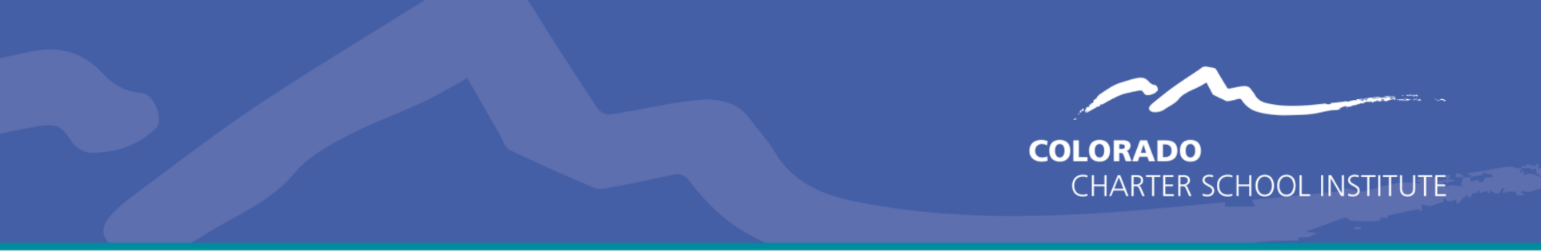 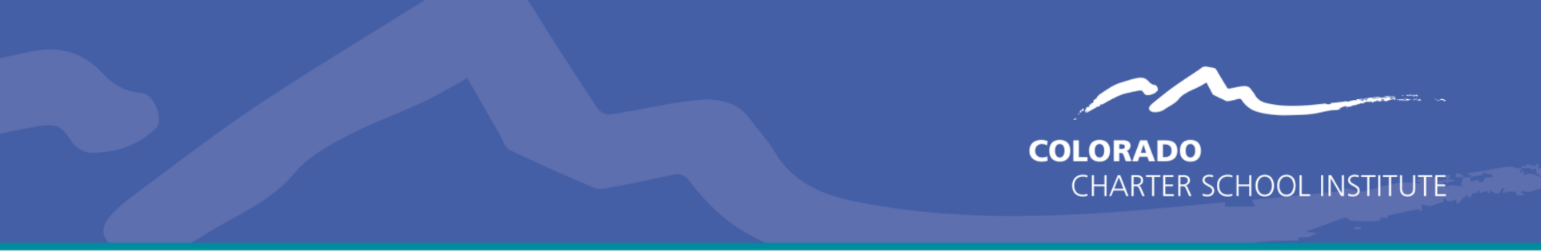 As soon as Renewal Application is released:Review the Site Visit Guidebook and AppendicesIdentify several potential site visit dates in September/October. If possible, schedule the   site visit on the same day as a school board meetingSchedule initial renewal phone call with CSI staffReview most recent Unified Improvement Plan (UIP)Five weeks prior to the visit:Confirm site visit date with CSISchedule pre-visit meeting (phone or in-person)Ensure that no field trips, special events, or school-wide testing is schedule for day of the site visit.Review UIP Action Plan (provided by CSI, based on most recent UIP)Three weeks prior to the visit:Submit master schedule and current staff roster (with names, positions,)Complete pre-visit meetingReview site visit protocol with relevant staff and boardWork with CSI site team leader to determine the agenda for the visit. Agenda must be finalized at least one week prior to the visit.Identify a secure, private space that can serve as a meeting room for the site visit team throughout the day.Identify staff member(s) who will be available to accompany CSI team throughout the site visit.One week prior to the visit:Speak with CSI site visit team leader to finalize the visit schedule, observation form, and to discuss logistics. Ask any additional questions about the visit and protocol at this time.Begin to assemble any requested onsite documentation (if applicable).The day prior to the visit:Distribute the visit agenda to the school community.Determine who should attend the closing meeting at the end of the site visit.Ensure onsite documentation is organized and easily available to site visit team (if applicable).During the visit:Ensure the site visit team’s meeting room remains private.Be available to the site visit team for a morning orientation, scheduled interview(s), and any necessary follow-up. Assist team (or assign designee) in obtaining any additional information, documents, data, or interviews with staff.Bring concerns and questions to the attention of the team as they arise.Attend the closing meeting with the site visit team.After the visit:Provide any additional documentation or information as requested.Review site visit narrative, and if necessary, prepare a response. This response will be appended to the narrative.Share the final narrative with the school community.